ANNEXURE– I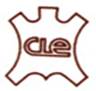 ANALYSIS – INDIA’S EXPORT PERFORMANCE OF LEATHER, LEATHER PRODUCTS & FOOTWEAR DURING APRIL-FEB. 2022-23 VIS-À-VIS APRIL- FEB. 2021-22.As per officially notified DGCI&S monthly export data, the export of Leather, Leather products & Footwear for the period April-February 2022-23 touched US $ 4875.56 Mn as against the performance of US $ 4401.20 Mn in April-February 2021-22, recording growth of 10.78%. In rupee terms, the export touched Rs.390390.95 Mn in April-February 2022-23 as against Rs. 327322.47 Mn in April-February 2021-22, registering a growth of 19.27%. 										1/2						: 2 :											2/2              EXPORT OF LEATHER, LEATHER PRODUCTS & FOOTWEAR FROM INDIA              EXPORT OF LEATHER, LEATHER PRODUCTS & FOOTWEAR FROM INDIA              EXPORT OF LEATHER, LEATHER PRODUCTS & FOOTWEAR FROM INDIA              EXPORT OF LEATHER, LEATHER PRODUCTS & FOOTWEAR FROM INDIA              EXPORT OF LEATHER, LEATHER PRODUCTS & FOOTWEAR FROM INDIA             DURING APRIL-FEB. 2022-23 VIS-À-VIS APRIL-FEB. 2021-22             DURING APRIL-FEB. 2022-23 VIS-À-VIS APRIL-FEB. 2021-22             DURING APRIL-FEB. 2022-23 VIS-À-VIS APRIL-FEB. 2021-22             DURING APRIL-FEB. 2022-23 VIS-À-VIS APRIL-FEB. 2021-22             DURING APRIL-FEB. 2022-23 VIS-À-VIS APRIL-FEB. 2021-22(Value in Million Rs)(Value in Million Rs)        CATEGORYAPR - FEBAPR - FEB% % Share% Share2021-222022-23VARIATION2021-222022-23FINISHED LEATHER30598.7031133.511.75%9.35%7.97%LEATHER FOOTWEAR137284.48177324.4629.17%41.94%45.42%FOOTWEAR COMPONENTS16910.4421432.8826.74%5.17%5.49%LEATHER GARMENTS23872.526684.0611.78%7.29%6.84%LEATHER GOODS86519.7796406.3411.43%26.43%24.69%SADDLERY AND HARNESS18651.7616614.70-10.92%5.70%4.26%NON-LEATHER FOOTWEAR13484.8220795.0054.21%4.12%5.33%TOTAL327322.47390390.9519.27%100.00%100.00%Source : DGCI &S(Value in Million US $)(Value in Million US $)        CATEGORYAPR - FEBAPR - FEB% % Share% Share2021-222022-23VARIATION2021-222022-23FINISHED LEATHER411.52389.10-5.45%9.35%7.98%LEATHER FOOTWEAR1845.852213.9619.94%41.94%45.41%FOOTWEAR COMPONENTS227.42267.2517.51%5.17%5.48%LEATHER GARMENTS321.19332.993.67%7.30%6.83%LEATHER GOODS1163.211204.633.56%26.43%24.71%SADDLERY AND HARNESS250.86207.96-17.10%5.70%4.27%NON-LEATHER FOOTWEAR181.15259.6743.35%4.12%5.33%TOTAL4401.204875.5610.78%100.00%100.00%Source : DGCI &S           MONTH WISE INDIA’S EXPORT OF LEATHER, LEATHER PRODUCTS & FOOTWEAR           MONTH WISE INDIA’S EXPORT OF LEATHER, LEATHER PRODUCTS & FOOTWEAR           MONTH WISE INDIA’S EXPORT OF LEATHER, LEATHER PRODUCTS & FOOTWEAR           MONTH WISE INDIA’S EXPORT OF LEATHER, LEATHER PRODUCTS & FOOTWEAR                                                 FROM APRIL 2022 TO FEBRUARY 2023                                                 FROM APRIL 2022 TO FEBRUARY 2023                                                 FROM APRIL 2022 TO FEBRUARY 2023                                                 FROM APRIL 2022 TO FEBRUARY 2023                                                                   Export Value in Million US 